Commodity Flow Survey Respondent Login/Welcome Screen 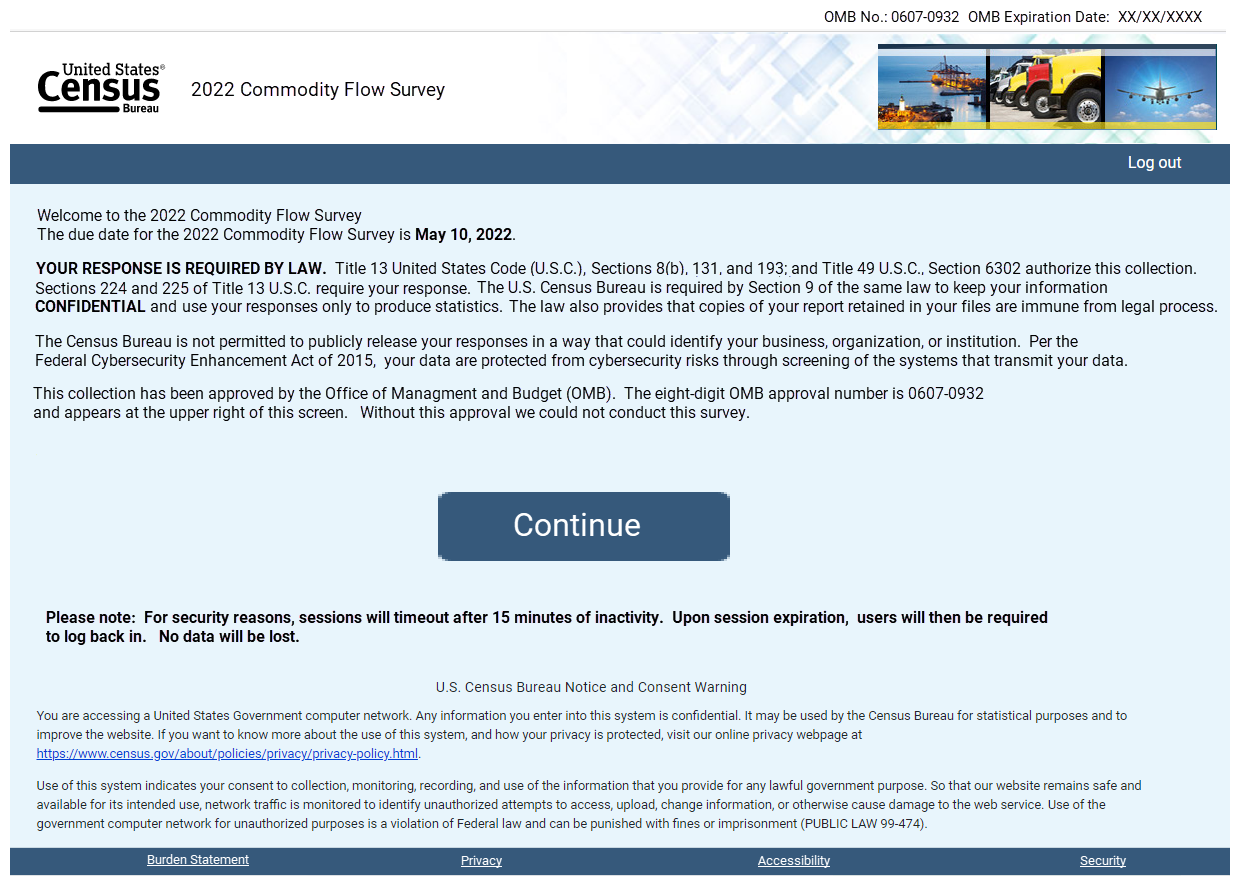 Burden Statement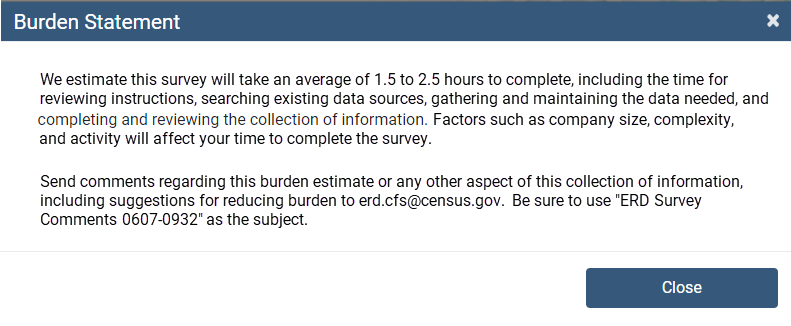 If Individual Location Reporter – Main Menu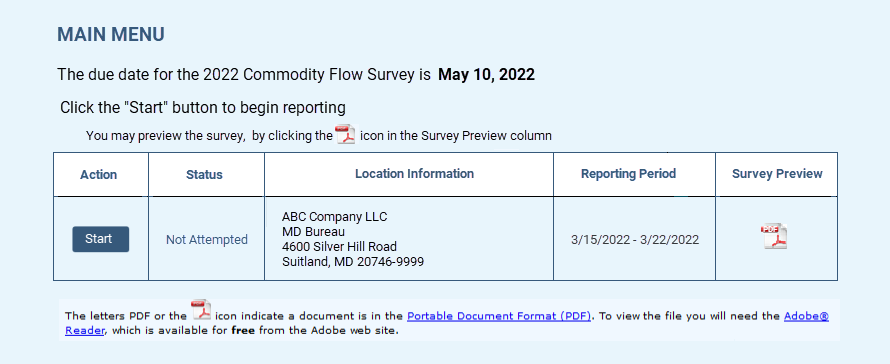 If Company Consolidated Reporter – Reporting Method Option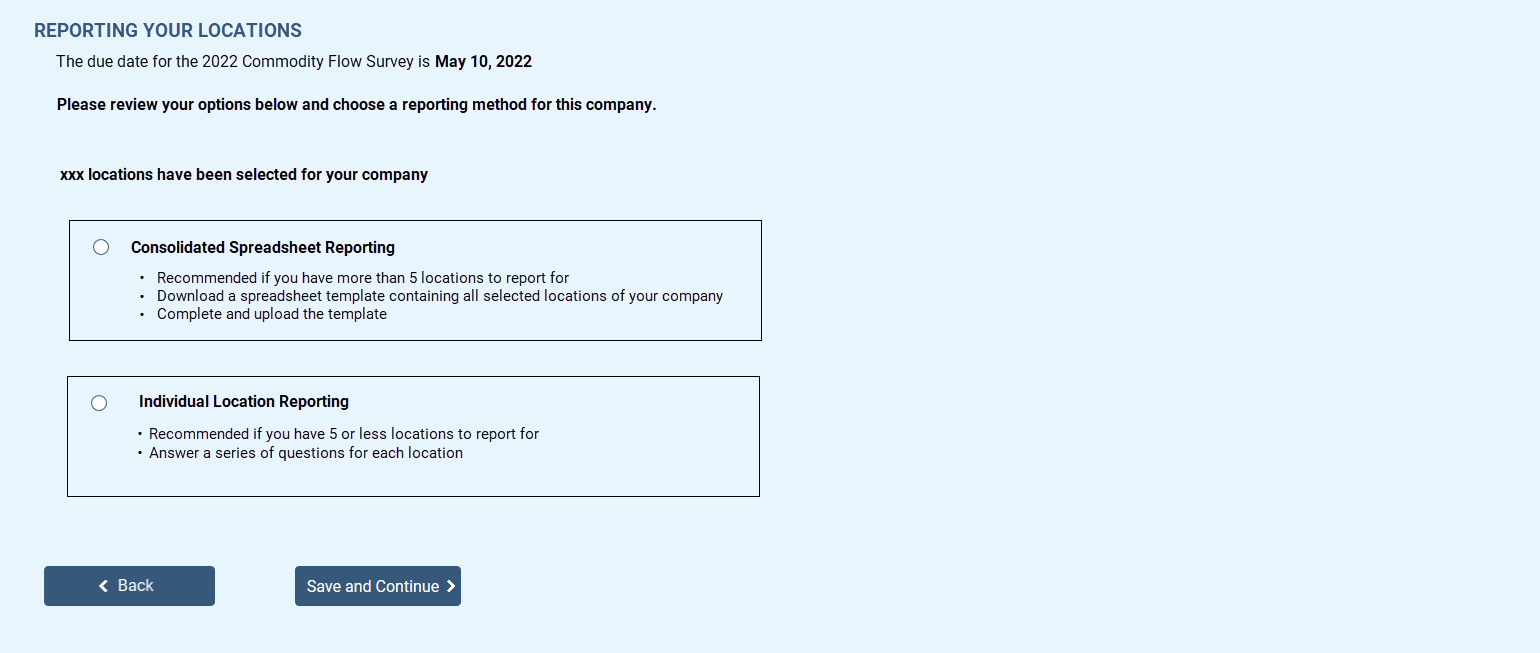 Consolidated Spreadsheet Reporting Option – Main Menu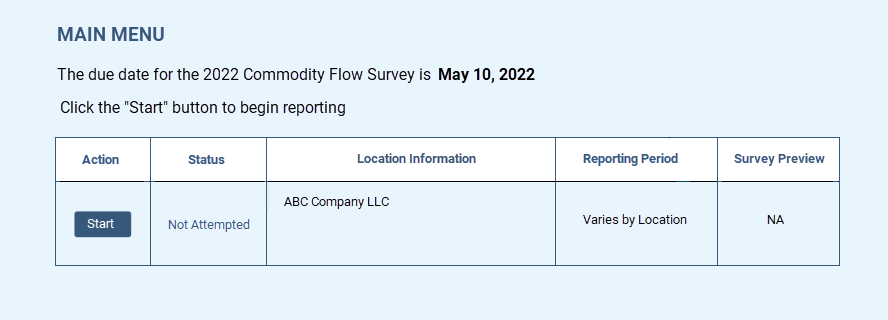 Company Reporting Individual Locations Option – Main Menu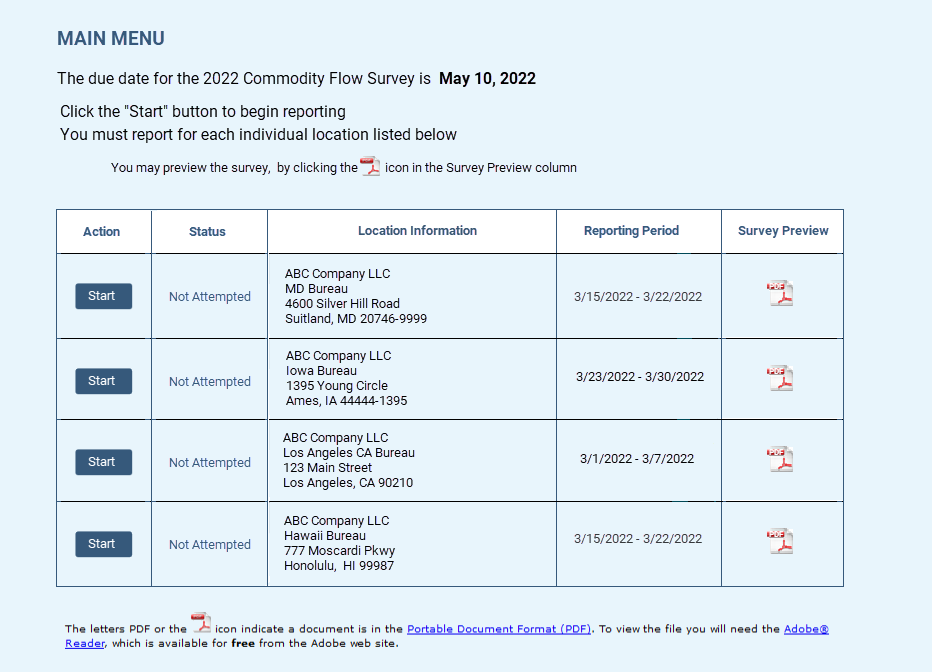 Item A – Company Information – All reporters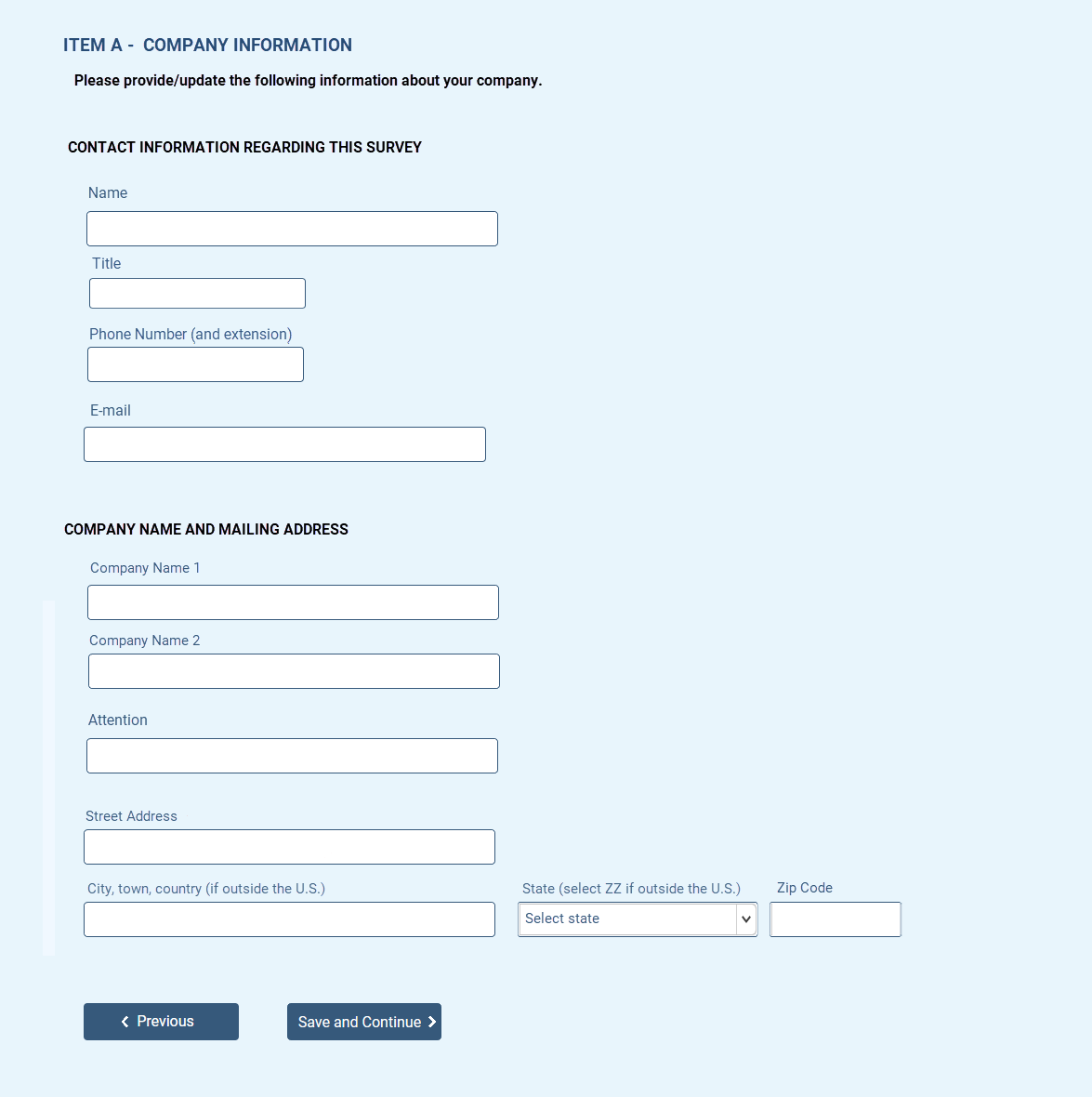 Individual Location Reporter – Item A – Shipping Location Information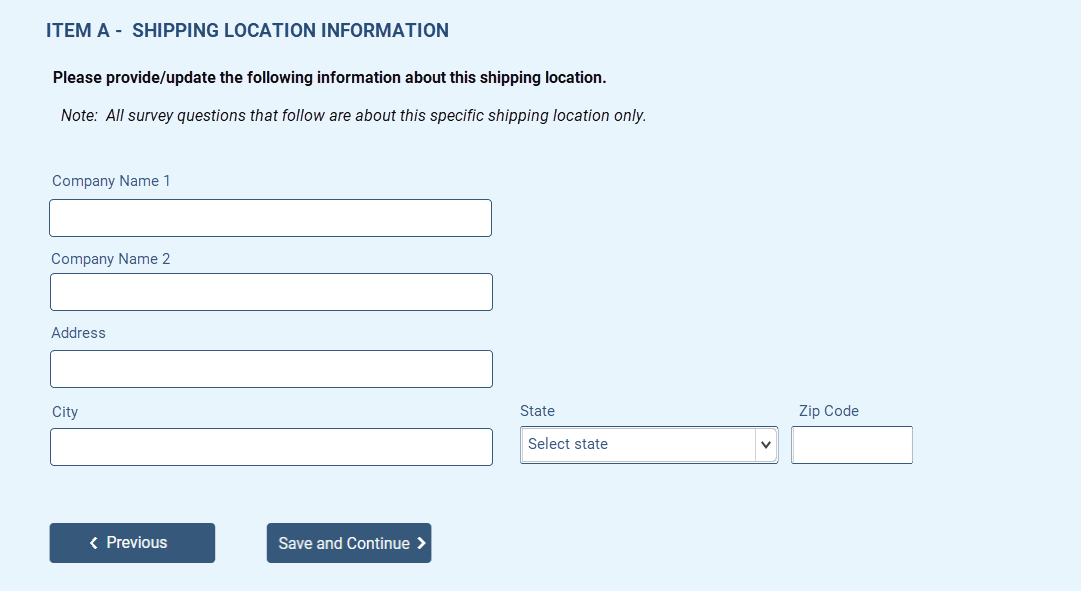 Individual Location Reporter – Item B – 2021 Total Annual Value of Shipments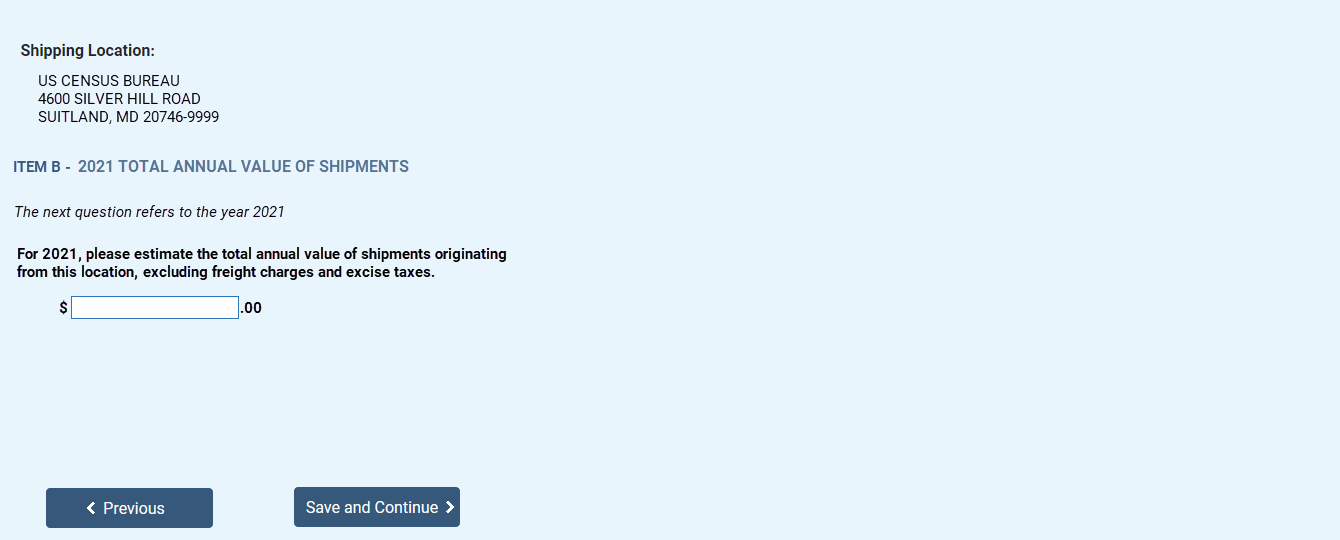 Individual Location Reporter – Item C – Operating Status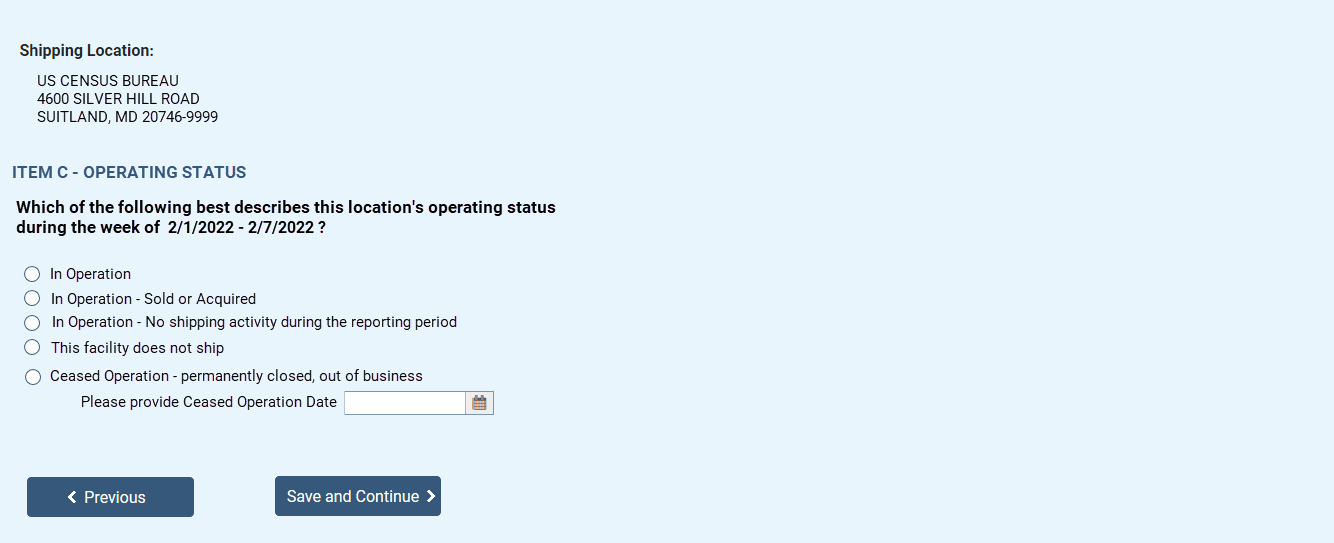 Individual Location Reporter – Item D1 – Shipments from Originating Shipping Location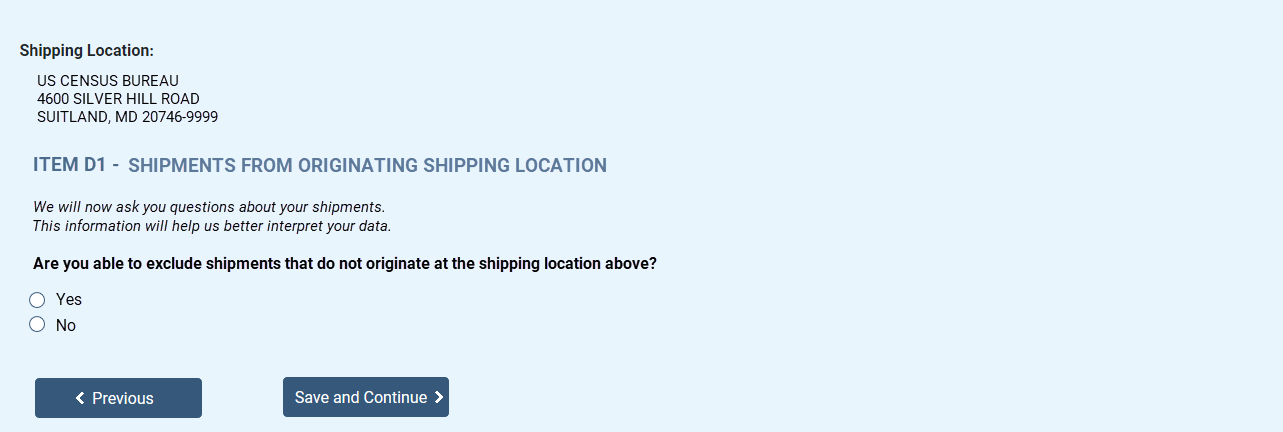 Individual Location Reporter – Item D2 – Total Number and Value of Outbound Shipments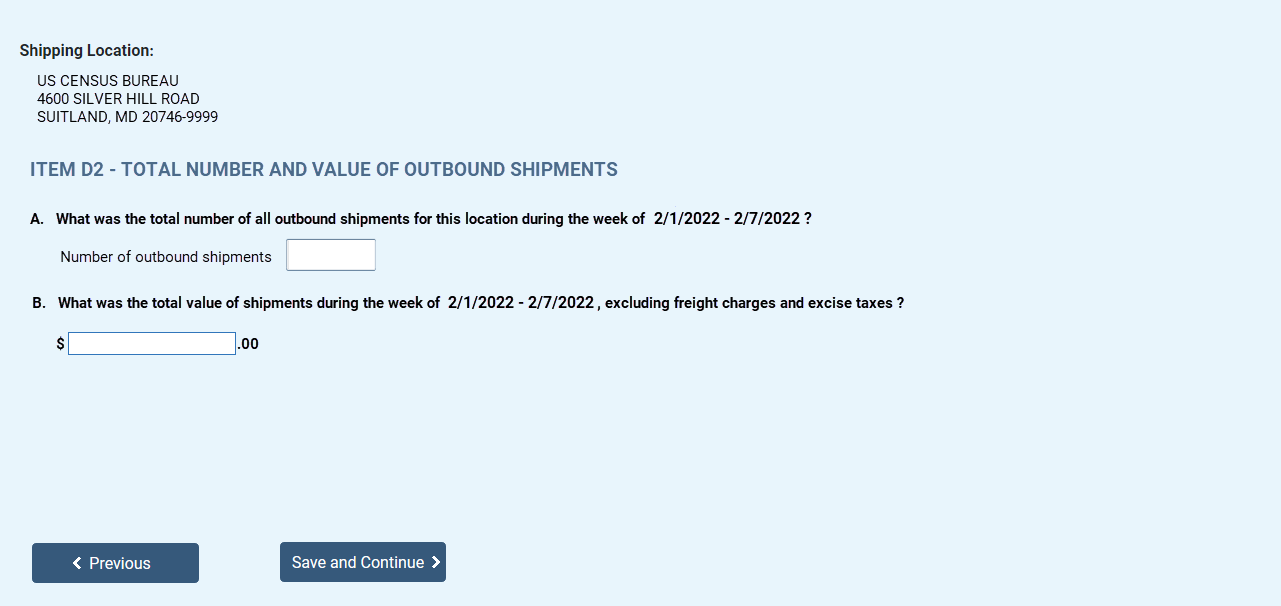 Individual Location Reporter – Item E  – Hazardous Materials Supplemental (Item H) Screener Question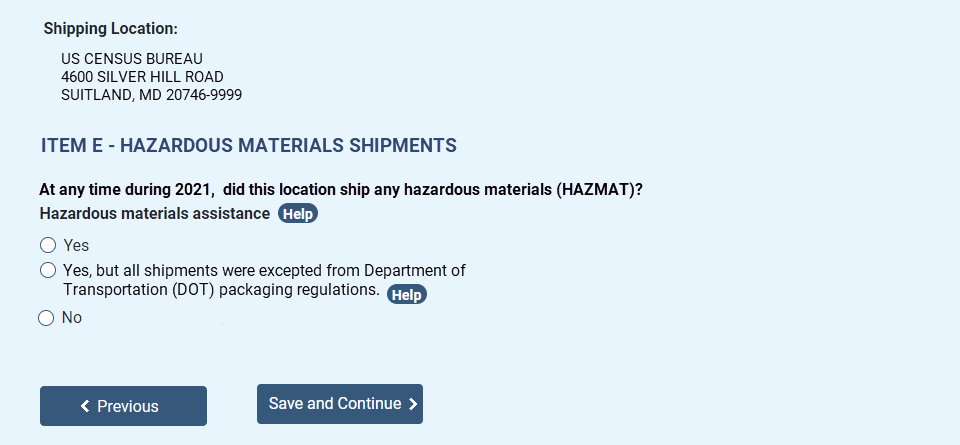 Consolidated Spreadsheet Reporters Only -  Verify Shipping Locations Dashboard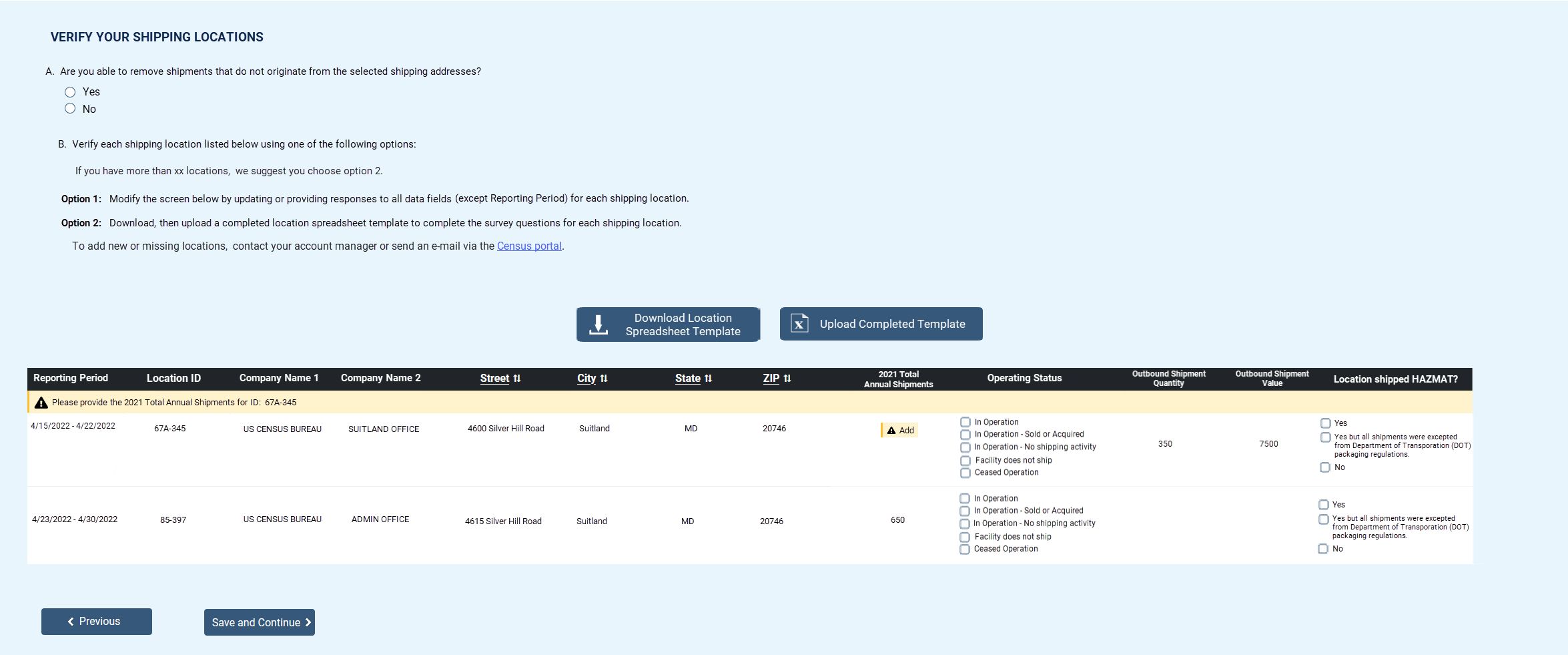 Individual Location Reporting Only  – Item F1 – Shipment Reporting Options        If TOTAL_SHIPMENT_QUANTITY < = 40  (reported in Item D2.A)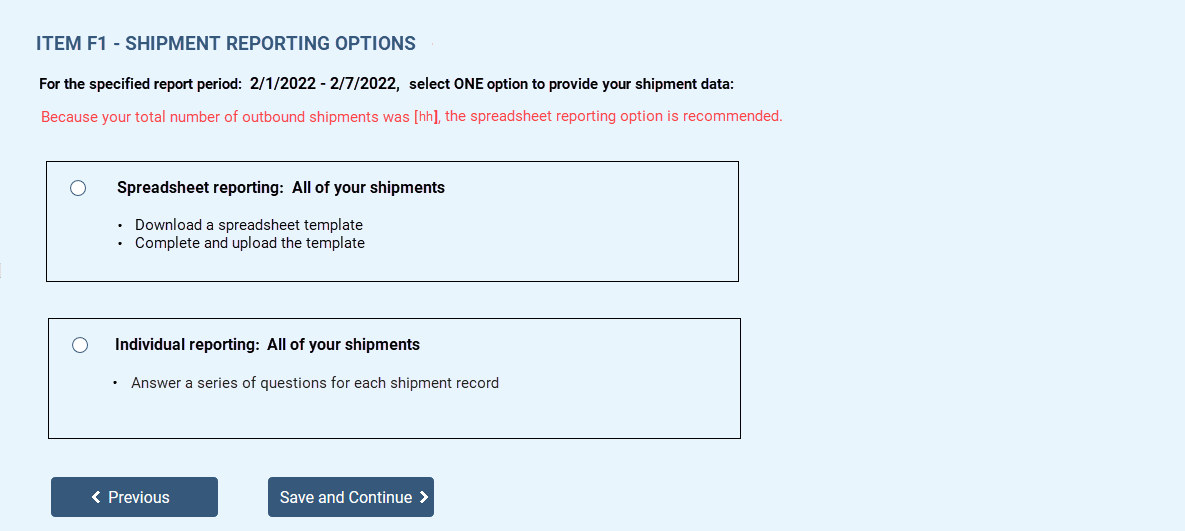          If TOTAL_SHIPMENT_QUANTITY > 40  (reported in Item D2.A)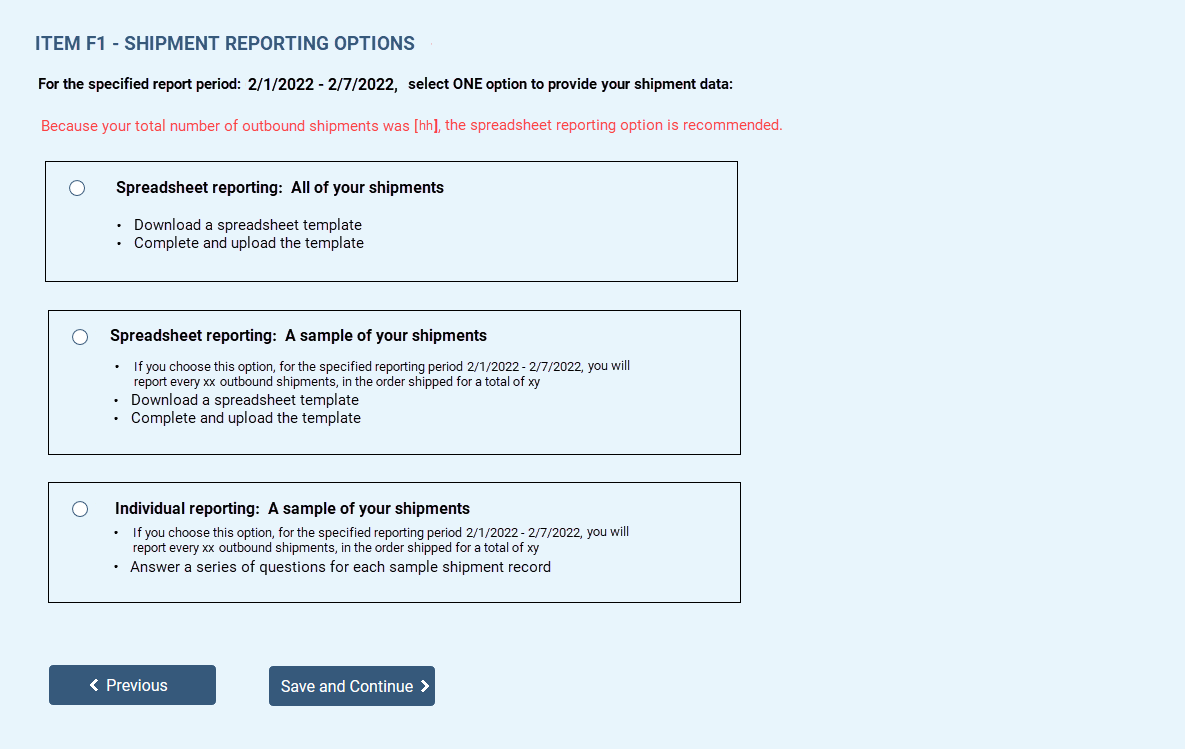 Individual Location Reporting  – Item F – Shipment Characteristics Summary Dashboard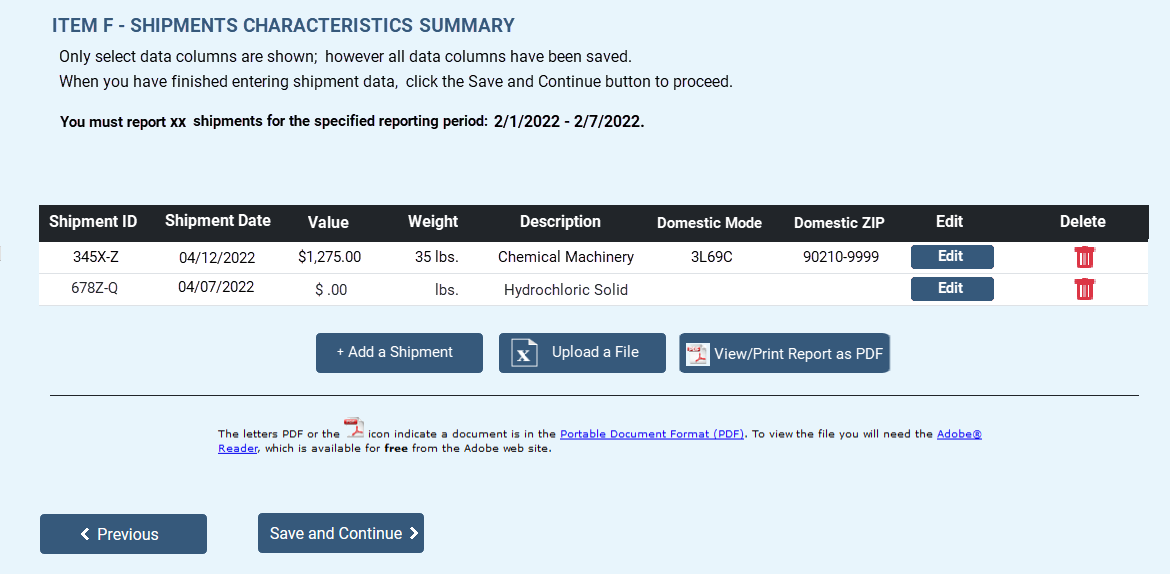 Individual Location Reporting  – Item F3 – Shipment Characteristics (displays on the dashboard, previous screen, with each additional shipment)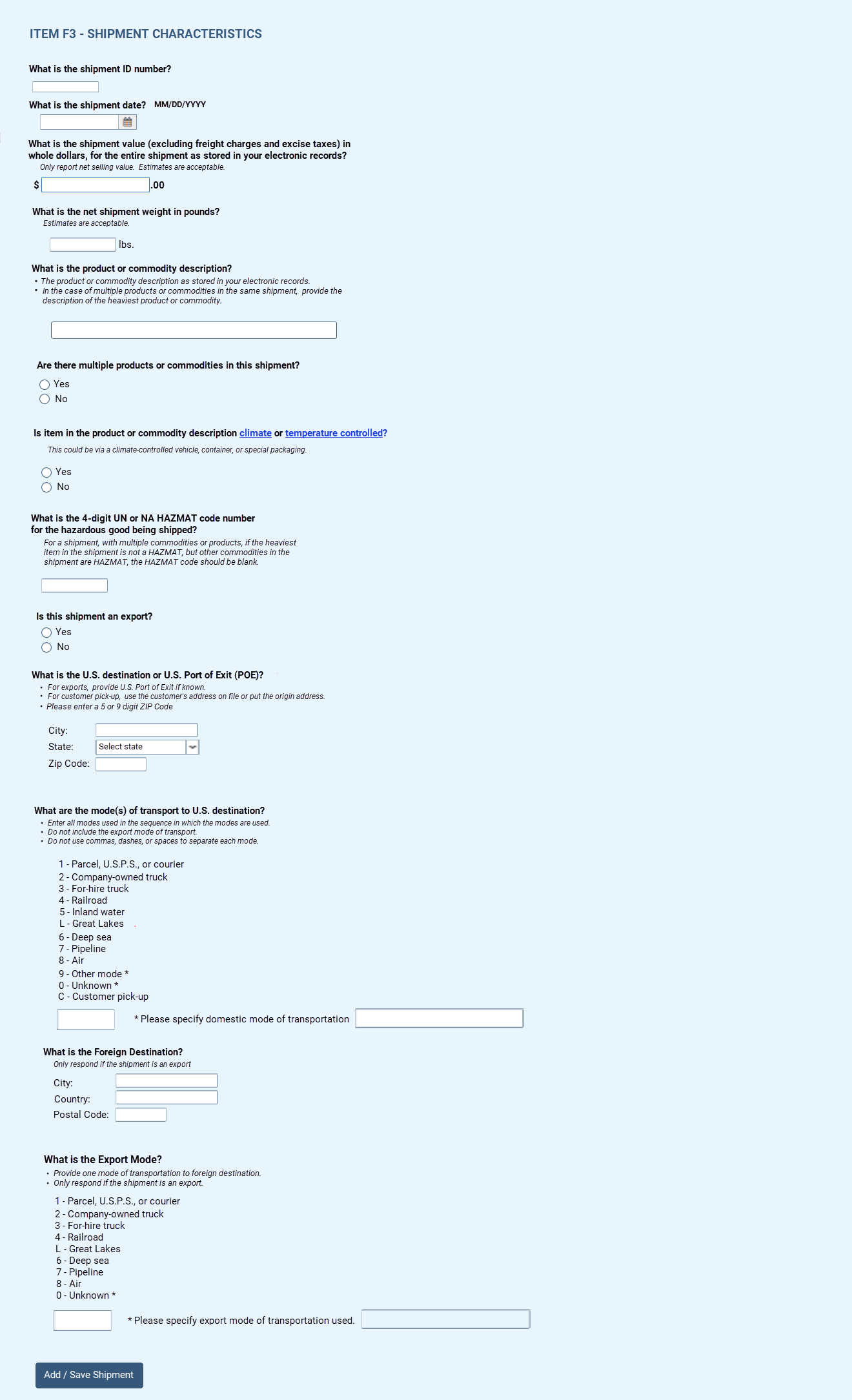 Consolidated and/or Individual Location Spreadsheet Reporting only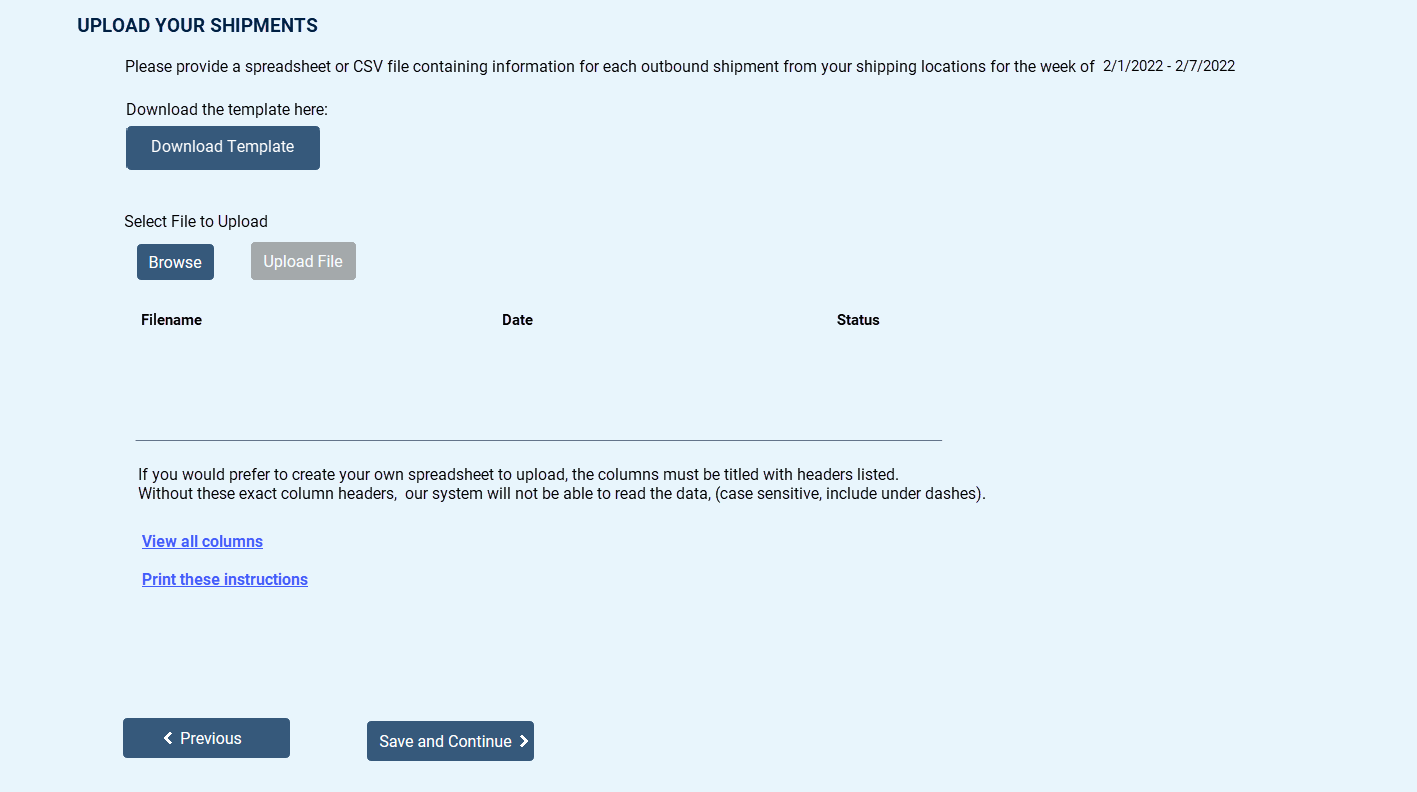 





Item G1 – Shipment Validation Screen for Consolidated and/or Individual Location Spreadsheet Reporting only 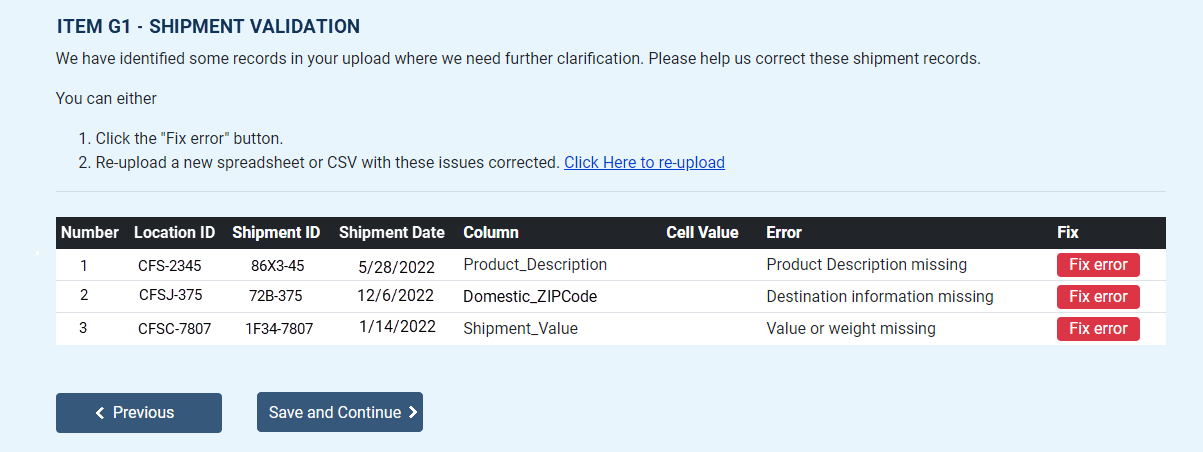 Item G2 – Shipment Product Code Validation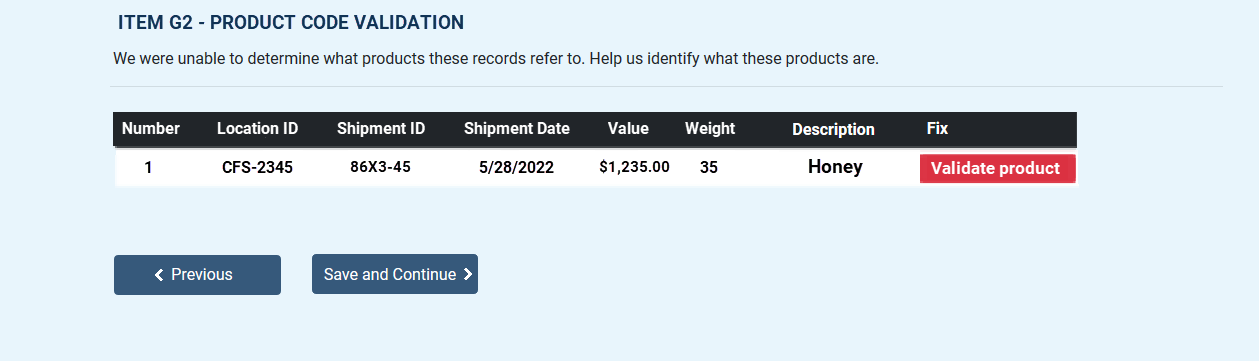 Consolidated Reporting only – Survey Reporting Follow Up Screen for the Hazardous Materials Supplemental Questions (if reported Item E = yes)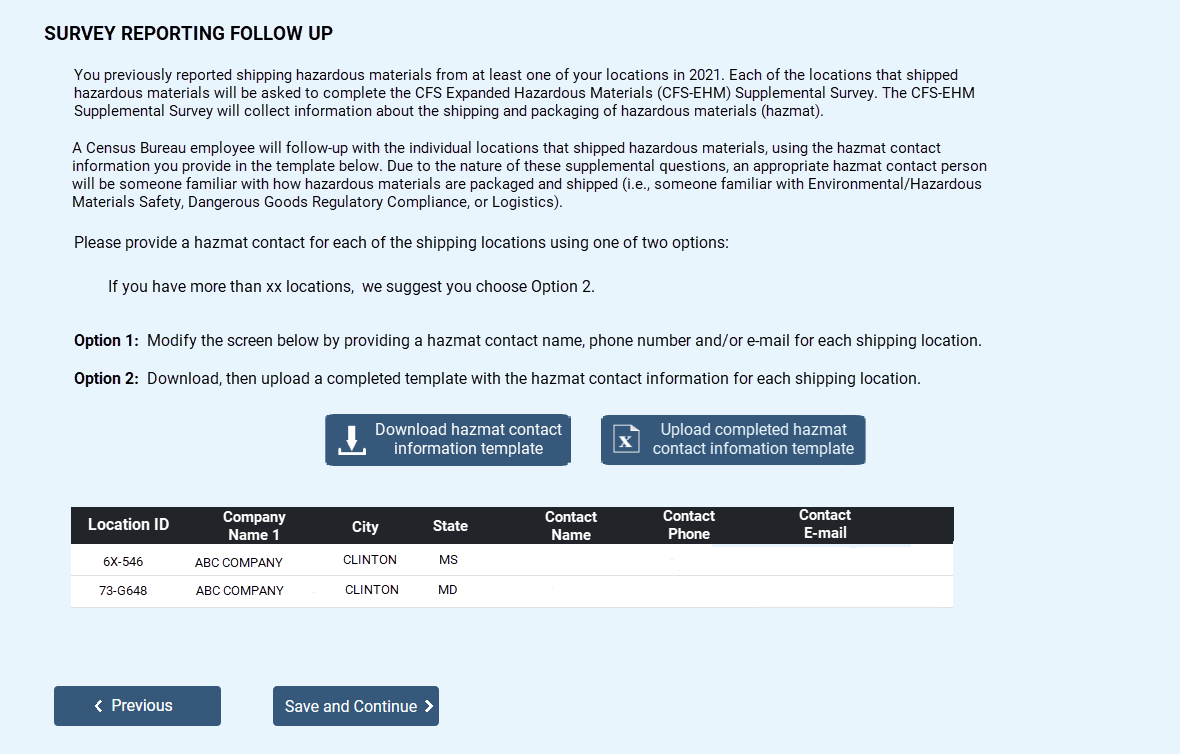 Individual Location Reporting only Item H1 – Hazardous Materials Supplemental Questions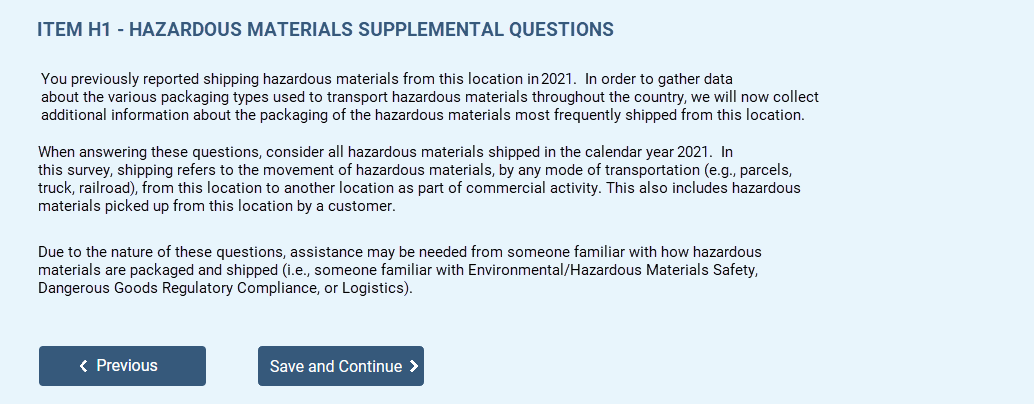 Item H2 – Hazardous Materials Shipments: Listing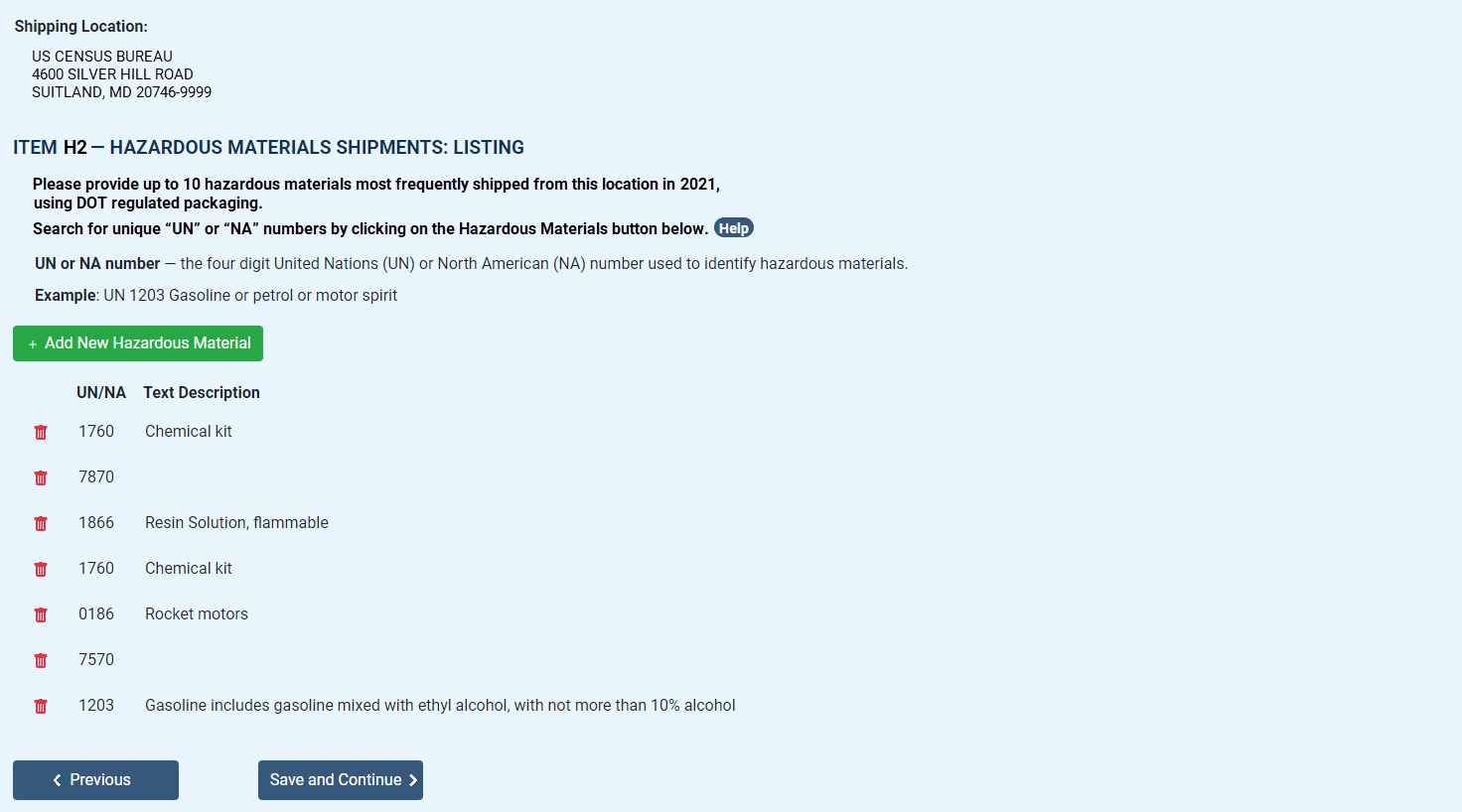 Item H3 – UN/NAs Frequently Shipped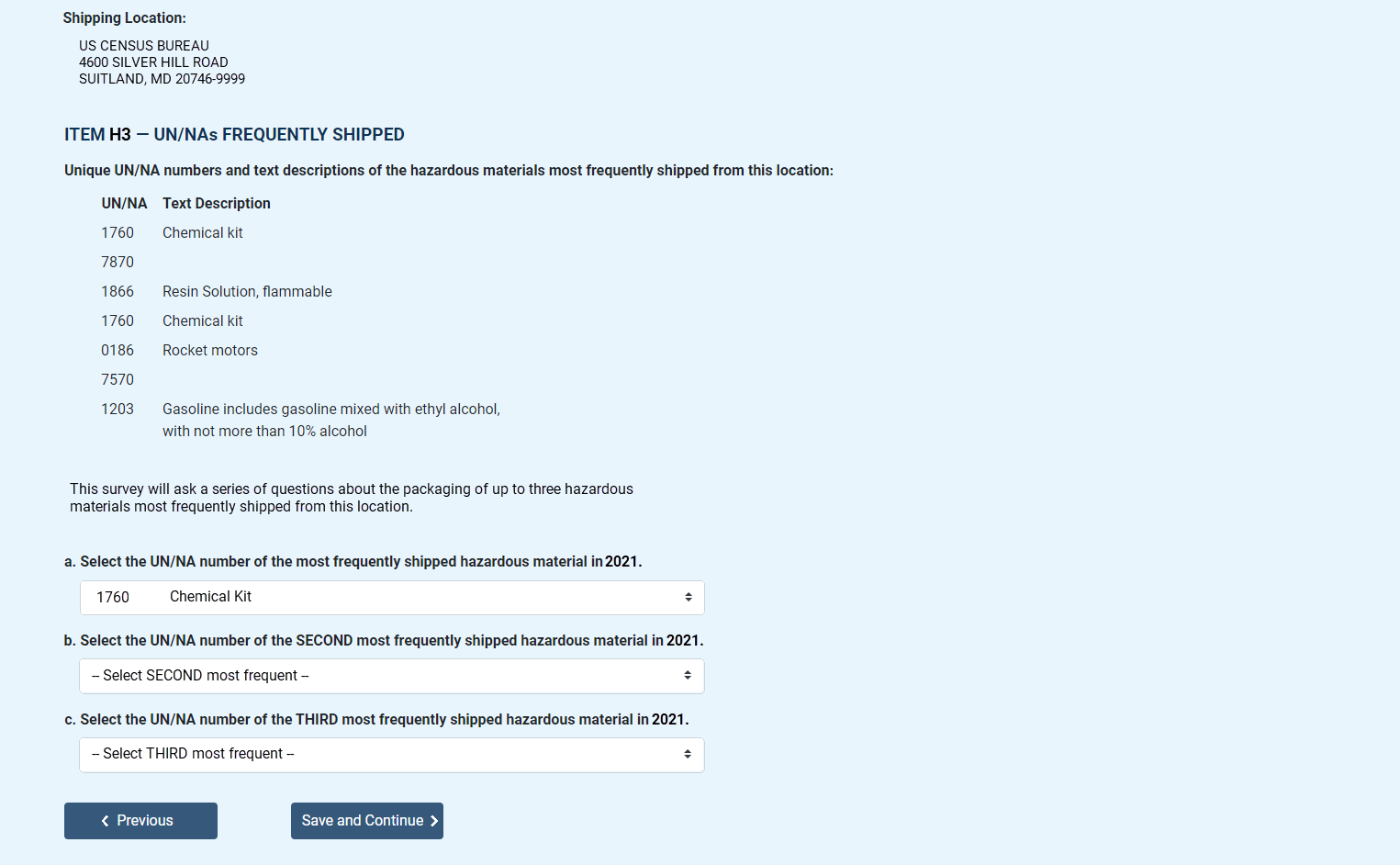 Item H4 – Total Unique UN/NA Numbers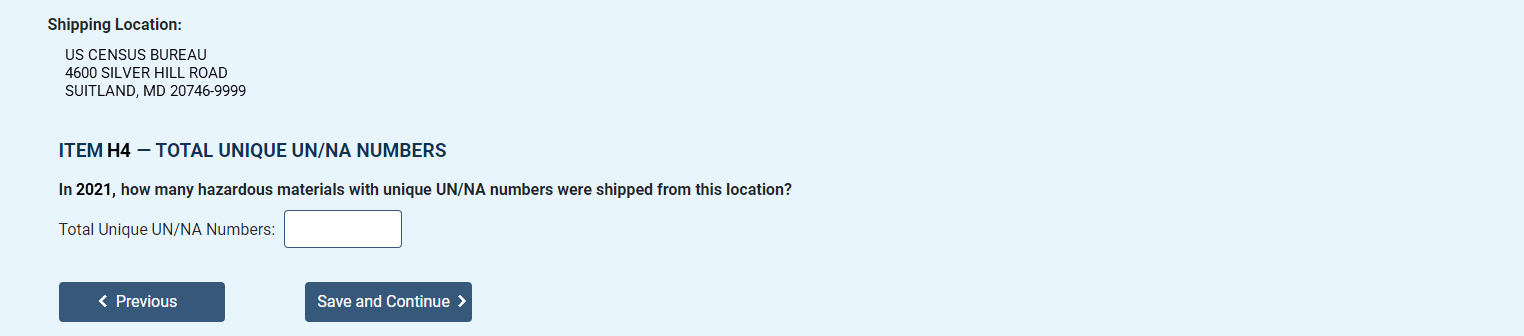 Item H5 – UN/NA Outer Packaging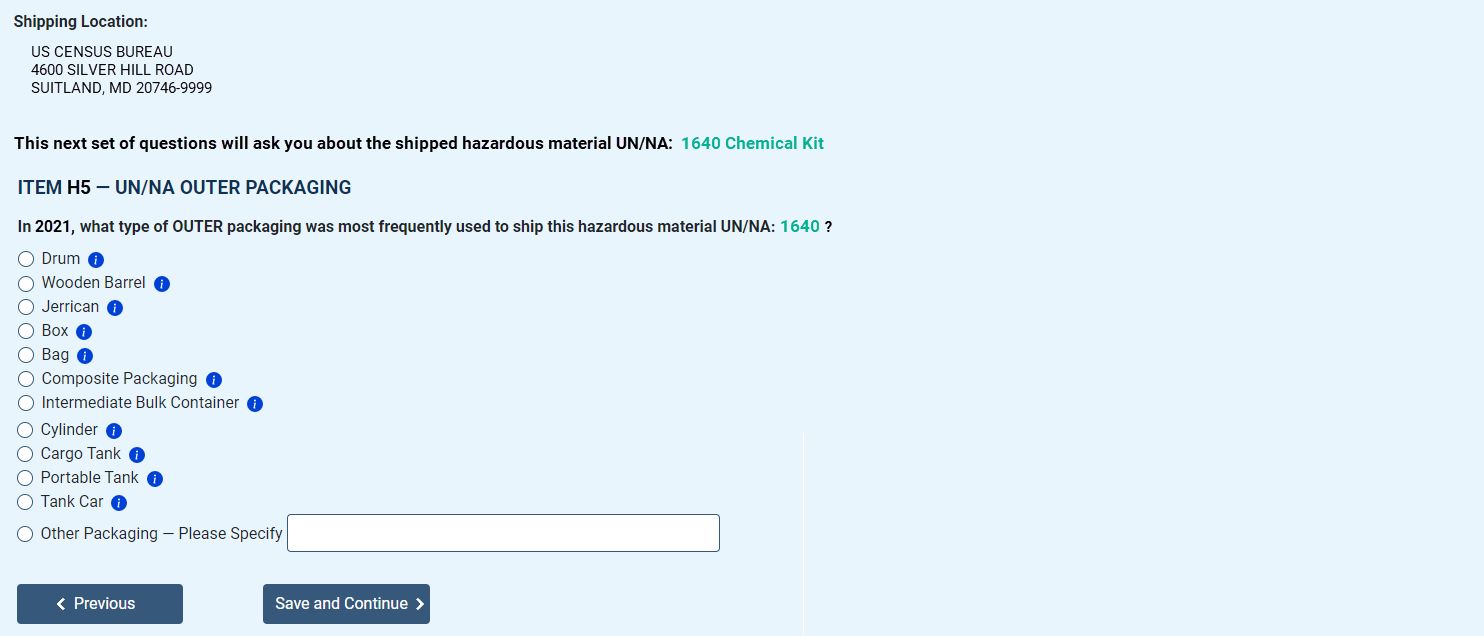 Item H6 – Hazardous Materials Shipments: Performance Oriented Packaging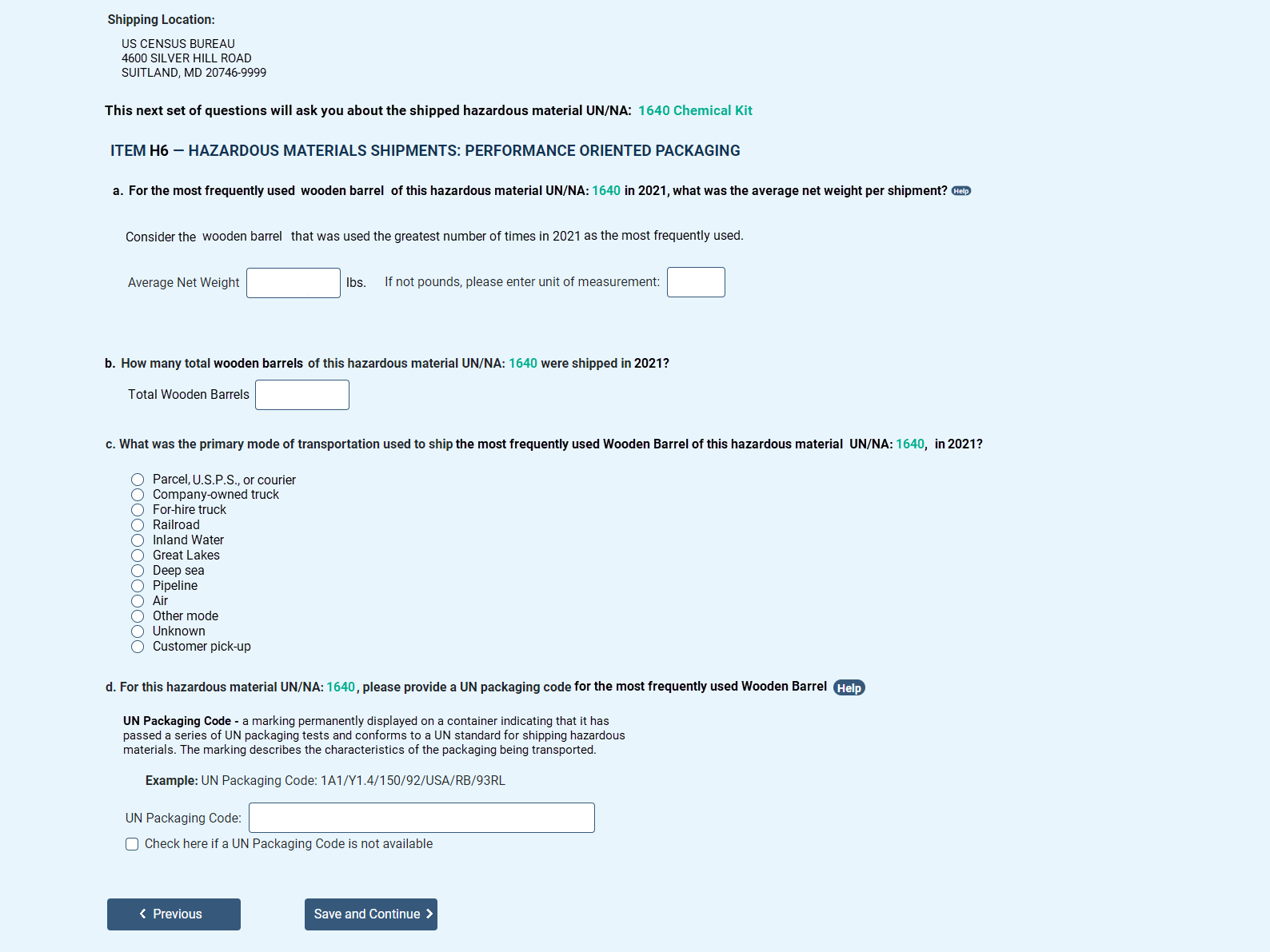 Item H6 – Hazardous Materials Shipments: Specification Packaging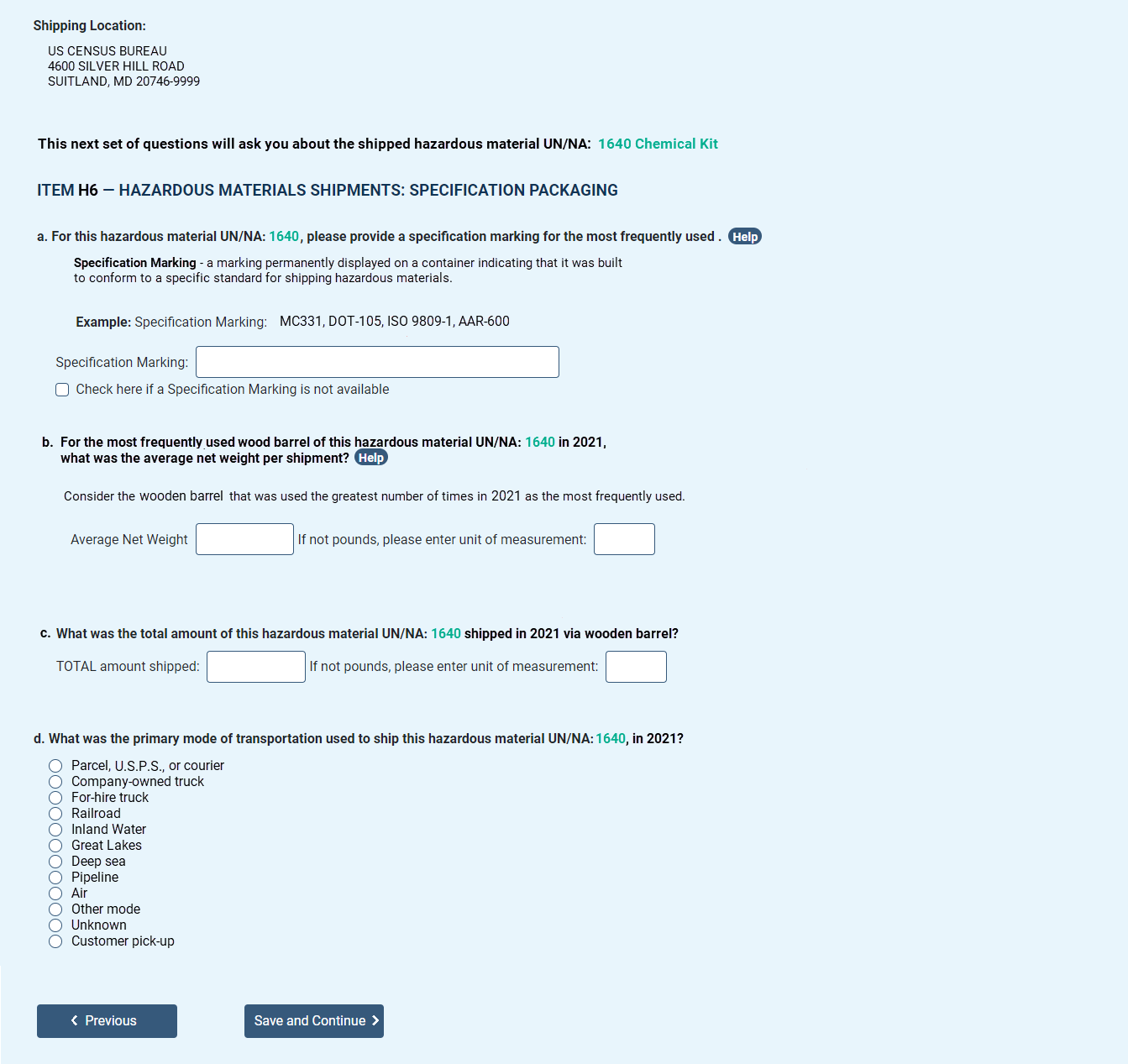 Item H7 – Hazardous Materials Shipments: Packaging Type and Material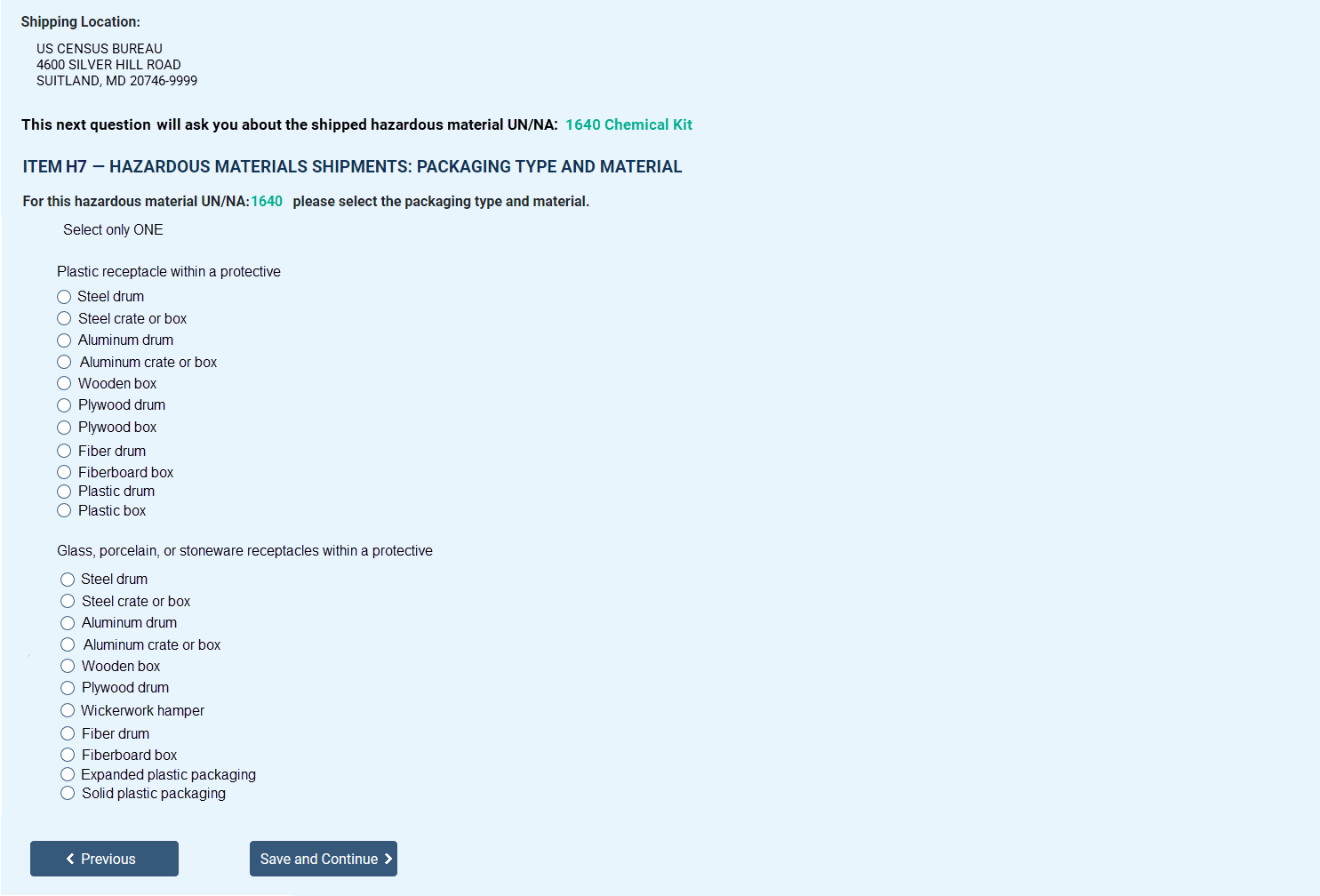 Item I – Time to Complete Survey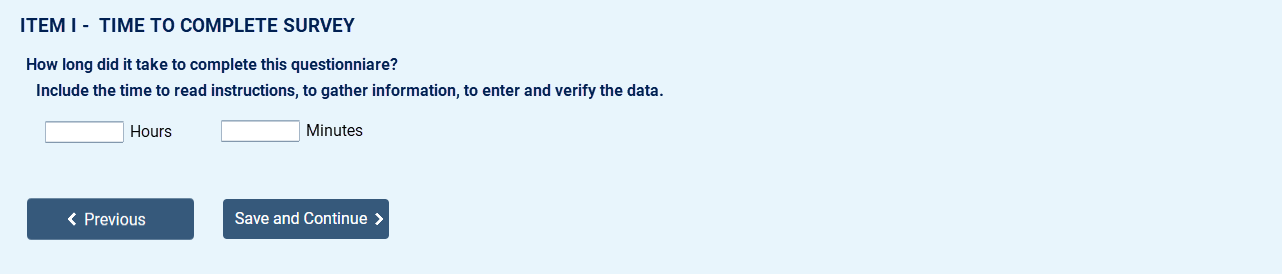 Item J - Remarks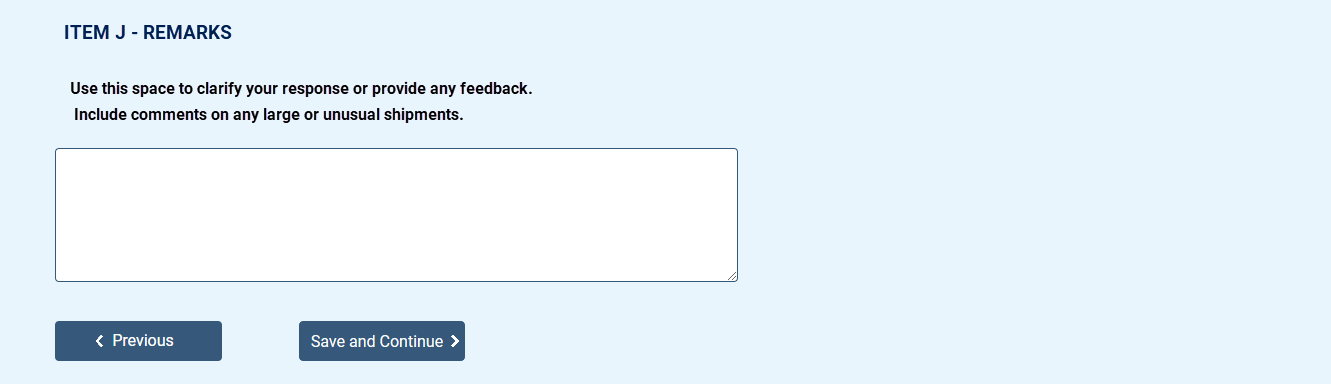 Submission Confirmation Screen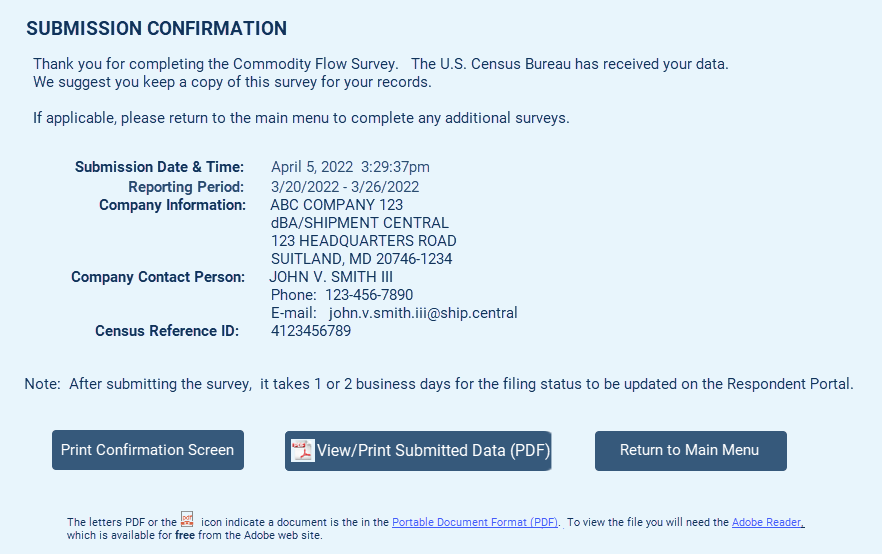 